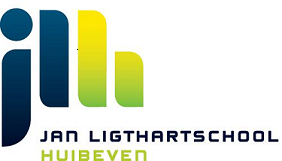 Datum:		woensdag  24 mei 2017		Tijd: 	  	12.45 uurPlaats: 		kamer juf Bea	  			Notulant: 	meneer JoostM=mededeling Br=brainstorm D=discussie I=informatief B=besluitvormen E=evaluerenLeden:  6a Niek Heine, 6b Femke Weterings, 7b Sabrine El-Azhari, 7a Dinand Trinh, 8a Fanny van Iersel, 8b Luuk Ruttennotulen KINDERRAADNotulen naar: alle kinderraadleden en het teamTijdpuntOnderwerpstatus1.Opening, welkom2. Notulen vorige vergadering, 12 april-wijziging mail: luuk.rutten05@gmail.comNotulen vastgesteldAgenda vaststellen3.Bespreken tekeningen van de verschillende ingangenTekeningen bleken nog niet klaar/goed….. Dinand, Niek,  Sabrine krijgen  een nieuw blad. Tekening moet klaar zijn op donderdag 1 juni.Joost H. vraagt concierge dan om ze te lamineren en op te hangen4.Inbrengen van een idee. Van jouw klas en van je adoptieklasMeer prullenbakken. Op de gangen en buiten.(Luuk)Vanaf groep 5 een instrument aanleren (Luuk)Eten op het schoolplein/patio (Femke)Lunch buiten met de hele school; op kleden; soort grote picknick; met buitenlands eten (Femke)Meer aandacht voor klokkijken (Fanny)Harde voetballen (Fanny)Kauwgom toegestaan bij toetsen (Dinand)Prikplanten op de speelplaats vervangen (Sabrine)5.VASTE ONDERWERPEN:Hoe gaat het in de klas?Femke: Na entreetoets drukker. Nu weer goed.Dinand: Wel ruzies laatste tijd. Verder wel beter, rustigerNiek: Wel goed. Wordt beter geluisterd.Sabrine: Na entree weer oppakken. Goede sfeer.Luuk: Rumoerig. Onrustig door aankomend kamp, musical. Wel leuk.Fanny: Niet zo goed. Veel commotie door bijv. musicalGouden kaartWordt weer vergeten! Vragen aan de leerkrachten! Speciale activiteiten: Bijv.Eindcito, entreetoets,  Verkeersexamen, Koningsdag, Kangoeroe-uitreiking,  schoolreisKort gehouden, vanwege  tijd:Veel enthousiasme over schoolreis. Vooral Toverland top!Kangoeroe erg leuk. Prikkelt de kinderen met bovenmatige rekenvaardigheid.6.Stukje in NieuwsbriefFemke en Dinand zorgen dat er donderdag 1 uni een stukje klaar is7.Rondvraag-Er is een vlaggenmast voor de school. Waar is de vlag?En wanneer kan die in top?8.Sluiting